Publicado en Barcelona el 07/07/2023 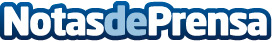 Schneider Electric reúne a más de 2.000 profesionales asistentes en su Innovation Talks Tour 2023A lo largo de dos meses recorriendo 40 ciudades por toda España, Schneider Electric ha reunido a instaladores, distribuidores, electricistas, cuadristas, ingenieros y otros profesionales del sector para conocer de primera mano las últimas tendencias y soluciones para el hogar, el sector terciario y la movilidad eléctricaDatos de contacto:Noelia Iglesias935228610Nota de prensa publicada en: https://www.notasdeprensa.es/schneider-electric-reune-a-mas-de-2-000 Categorias: Nacional Hogar Movilidad y Transporte Innovación Tecnológica Sector Energético http://www.notasdeprensa.es